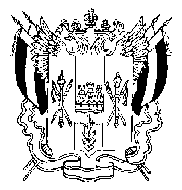 Территориальная избирательная комиссиягорода Азова Ростовской областиПОСТАНОВЛЕНИЕ15.06.2017                                                                                                   № 31-10г. АзовОб утверждении Календарного плана мероприятий по подготовке и проведению дополнительных выборов депутата Азовской городской Думы шестого созыва по одномандатному избирательному округу № 4, назначенных на 10 сентября 2017 годаНа основании части 9 статьи 25 Федерального закона от 12.06.2002 №67-ФЗ «Об основных гарантиях избирательных прав и права на участие в референдуме граждан Российской Федерации», части 13 статьи 17 Областного закона от 12.05.2016 №525-ЗС «О выборах и референдумах в Ростовской области», решения Азовской городской Думы шестого созыва от 15 июня 2017 года № 247«О назначении дополнительных выборов депутата Азовской городской Думы шестого созыва по одномандатному избирательному округу №4».Территориальная избирательная  комиссия города АзоваПОСТАНОВЛЯЕТ:1. Утвердить Календарный план мероприятий по подготовке и проведению дополнительных выборов депутата Азовской городской Думы шестого созыва по одномандатному избирательному округу №4, назначенных на 10 сентября 2017 года (прилагается).2. Возложить контроль за выполнением настоящего постановления 
на секретаря Территориальной избирательной комиссии города Азова Т.П. Михалеву. 3. Разместить настоящее постановление на сайте Территориальной избирательной комиссии г. Азова в информационно-телекоммуникационной сети «Интернет». Председатель комиссии						         В.В. МихайловСекретарь комиссии                                                             Т.П. Михалева